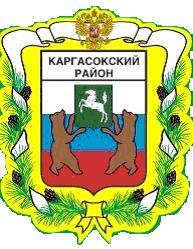 МУНИЦИПАЛЬНОЕ ОБРАЗОВАНИЕ «Каргасокский район»ТОМСКАЯ ОБЛАСТЬАДМИНИСТРАЦИЯ КАРГАСОКСКОГО РАЙОНАПОСТАНОВЛЕНИЕВ целях совершенствования нормативного правового акта Администрация Каргасокского района постановляет:1. Пункт 14 Требований к порядку разработки и принятия правовых актов о нормировании в сфере закупок для обеспечения муниципальных нужд, содержанию указанных актов и обеспечению их исполнения (приложение к постановлению Администрации Каргасокского района от 21.12.2015 № 221 «Об утверждении требований к порядку разработки и принятия правовых актов о нормировании в сфере закупок для обеспечения муниципальных нужд, содержанию указанных актов и обеспечению их исполнения») изложить в новой редакции: «14. Правовые акты, предусмотренные подпунктом "б" пункта 1 настоящих Требований, пересматриваются муниципальными органами не реже одного раза в год. Пересмотр указанных правовых актов осуществляется на заседаниях общественного совета, которым принимается одно из следующих решений:а) о необходимости внесения изменений в правовой акт в порядке, установленном для его принятия;б) об отсутствии необходимости внесения изменений в правовой акт.»2. Настоящее постановление вступает в силу со дня, следующего за днем официального опубликования настоящего постановления.3. Официально опубликовать настоящее постановление в порядке, установленном Уставом муниципального образования «Каргасокский район».О.В.Пирогова2325203.05.2017                                                                                                                               № 117с. Каргасок03.05.2017                                                                                                                               № 117с. Каргасок03.05.2017                                                                                                                               № 117с. КаргасокО внесении изменений в постановление Администрации Каргасокского района от 21.12.2015 № 221 «Об утверждении требований к порядку разработки и принятия правовых актов о нормировании в сфере закупок для обеспечения муниципальных нужд, содержанию указанных актов и обеспечению их исполнения»Глава Каргасокского района                                                                                   А.П.Ащеулов